Read Aloud #4Kevin the Unicorn, It’s not All RainbowsWritten & illustrated by Jessika von Innerebner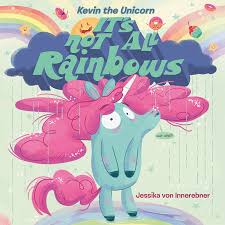 Extension Ideas: Be an author and illustrator like Jessika von Innerebner!Create your own unicorn and draw a picture of what it looks like.  What colour is your unicorn? What is your unicorns hair/mane like? What is your unicorns name?  How is your unicorn feeling today?Write a story about an adventure that your unicorn goes on, or what a typical day is like for your unicorn.Check out Jessica von Innerebner’s website for some fun activities related to our story in her series “At home with Kevin the Unicorn.” http://www.jessvoni.com/at-home-with-kevin-the-unicorn